__________________________________________________________________________________________________________________________UNITED STATESSECURITIES AND EXCHANGE COMMISSIONWashington, D.C. 20549_______________________________________________________________________________________________________________________________FORM 8-K_______________________________________________________________________________________________________________________________CURRENT REPORTPursuant to Section 13 or 15(d) of theSecurities Exchange Act of 1934February 22, 2022Date of Report (Date of earliest event reported)_______________________________________________________________________________________________________________________________Penumbra, Inc.(Exact name of registrant as specified in its charter)_______________________________________________________________________________________________________________________________Delaware(State or other jurisdiction of incorporation or001-37557(Commission File No.)05-0605598(I.R.S. employer identification number)organization)One Penumbra PlaceAlameda, CA 94502(Address of principal executive offices, including zip code)(510) 748-3200(Registrant’s telephone number, including area code)Check the appropriate box below if the Form 8-K filing is intended to simultaneously satisfy the filing obligations of the registrant under any of the following provisions:Written communications pursuant to Rule 425 under the Securities Act (17 CFR 230.425)Soliciting material pursuant to Rule 14a-12 under the Exchange Act (17 CFR 240.14a-12)Pre-commencement communications pursuant to Rule 14d-2(b) under the Exchange Act (17 CFR 240.14d-2(b))Pre-commencement communications pursuant to Rule 13e-4(c) under the Exchange Act (17 CFR 240.13e-4(c))Indicate by check mark whether the registrant is an emerging growth company as defined in Rule 405 of the Securities Act of 1933 (§230.405 of this chapter) or Rule 12b-2 of the Securities Exchange Act of 1934 (§240.12b-2 of this chapter).Emerging growth company ☐If an emerging growth company, indicate by check mark if the registrant has elected not to use the extended transition period for complying with any new or revised financial accounting standards provided pursuant to Section 13(a) of the Exchange Act. o_______________________________________________________________________________________________________________________________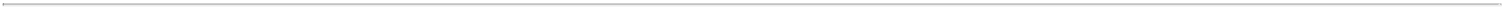 _______________________________________________________________________________________________________________________________Item 2.02.	Results of Operations and Financial Condition.On February 22, 2022, Penumbra, Inc. issued a press release announcing financial results for the fourth fiscal quarter and year ended December 31, 2021. A copy of the press release is furnished as Exhibit 99.1 to this Current Report on Form 8-K and is incorporated herein by reference.The information furnished on this Current Report on Form 8-K, including the attached exhibit, shall not be deemed “filed” for purposes of Section 18 of the Securities Exchange Act of 1934, as amended (the “Exchange Act”), or otherwise subject to the liabilities of that section, nor shall it be deemed incorporated by reference into any other filing under the Securities Act of 1933, as amended, or the Exchange Act, regardless of any general incorporation language in such a filing, except as expressly set forth by specific reference in such a filing.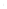 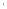 SIGNATURESPursuant to the requirements of the Securities Exchange Act of 1934, the registrant has duly caused this report to be signed on its behalf by the undersigned hereunto duly authorized.Exhibit 99.1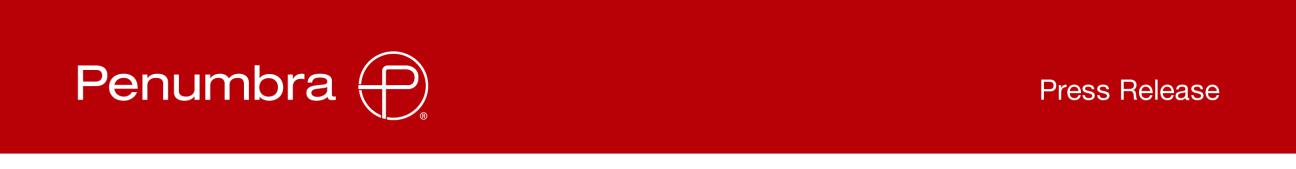 Penumbra, Inc. Reports Fourth Quarter and Full Year 2021 Financial ResultsALAMEDA, CA, February 22, 2022 (PR Newswire) - Penumbra, Inc. (NYSE: PEN), a global healthcare company focused on innovative therapies, today reported financial results for the fourth quarter and full year ended December 31, 2021.Financial Highlights:Revenue of $204.0 million for the fourth quarter of 2021, an increase of 22.2% compared to revenue of $166.9 million for the fourth quarter of 2020, or an increase of 23.0% in constant currency (a non-GAAP measure)1. US revenue of $144.5 million for the fourth quarter of 2021 was 23.7% above the same period a year ago.Revenue of $747.6 million for the full year 2021 compared to revenue of $560.4 million for the full year 2020, or an increase of 32.6% in constant currency1. US revenue of $527.8 million for the full year 2021 was 31.9% above the same period a year ago.Fourth Quarter 2021 Financial ResultsTotal revenue increased to $204.0 million for the fourth quarter of 2021 compared to $166.9 million for the fourth quarter of 2020, an increase of 22.2%, or 23.0% in constant currency1. The United States represented 71% of total revenue and international represented 29% of total revenue for the fourth quarter of 2021. Revenue from sales of vascular products grew to $113.6 million for the fourth quarter of 2021, an increase of 30.4% or 31.1% in constant currency1. US vascular revenue and international vascular revenue increased 26.9% and 56.6%, respectively, compared to the fourth quarter of 2020. Revenue from sales of neuro products grew to $90.4 million for the fourth quarter of 2021, an increase of 13.3% or 14.1% in constant currency1. US neuro revenue increased 17.6% while international neuro revenue increased 9.0% compared to the fourth quarter of 2020.Gross profit for the fourth quarter of 2021 was $125.4 million, or 61.5% of total revenue and was impacted by higher labor and logistics costs due to the impact of inflation. This compares to gross profit of $94.3 million, or 56.5% of total revenue, for the fourth quarter of 2020, which includes the one-time unfavorable impact of $18.4 million from the December 2020 voluntary recall of the Jet 7 Reperfusion Catheter with Xtra Flex technology (“December 2020 voluntary recall”).Total operating expenses were $165.5 million, or 81.1% of total revenue for the fourth quarter of 2021, including a one-time $25.8 million expense associated with the accelerated vesting of options related to the Sixense acquisition, $15.0 million of non-recurring personnel-related expenses associated with the achievement of R&D milestones for our Thunderbolt product, and a $1.8 million amortization expense of finite lived intangible assets acquired in connection with the Sixense acquisition. Excluding these charges, total non-GAAP operating expenses1 were $123.0 million or 60.3% of total revenue for the fourth quarter of 2021. This compares to GAAP and non-GAAP operating expenses of $96.1 million, or 57.6% of total revenue for the fourth quarter of 2020.Operating loss was $40.1 million for the fourth quarter of 2021. Excluding the charges associated with the one-time accelerated vesting of options related to the Sixense acquisition, non-recurring personnel-related expenses associated with the achievement of R&D milestones for our Thunderbolt product, and amortization expense of finite lived intangible assets acquired in connection with the Sixense acquisition, non-GAAP operating income1 was $2.5 million for the fourth quarter of 2021. This compares to a GAAP and non-GAAP operating loss of $1.7 million for the fourth quarter of 2020, which includes the one-time unfavorable impact of $18.4 million from the December 2020 voluntary recall.Full Year 2021 Financial ResultsTotal revenue increased to $747.6 million for the year ended December 31, 2021 compared to $560.4 million for the year ended December 31, 2020, an increase of 33.4%, or 32.6% in constant currency1. The United States represented 71% of total revenue and international represented 29% of total revenue for the year ended December 31, 2021. Revenue from the sales of vascular products grew to $408.9 million for the year ended December 31, 2021, an increase of 52.7%, or 52.3% in constant currency1. US vascular revenue increased 52.6%, while international vascular revenue increased 53.1% compared to the year ended December 31, 2020.1See “Non-GAAP Financial Measures” for important information about our use of non-GAAP measures.1Revenue from the sales of neuro products grew to $338.7 million for the year ended December 31, 2021, an increase of 15.7%, or 14.6% in constant currency1. US neuro revenue increased 3.2%, and international neuro revenue increased 32.7% compared to the year ended December 31, 2020.Gross profit for the year ended December 31, 2021 was $475.4 million, or 63.6% of total revenue. This compares to gross profit of $338.2 million, or60.3% of total revenue, for the year ended December 31, 2020, which includes the one-time unfavorable impact of $18.4 million from the December 2020 voluntary recall.Total operating expenses for the year ended December 31, 2021 were $482.9 million, or 64.6% of total revenue, including a one-time $25.8 million expense associated with the accelerated vesting of options related to the Sixense acquisition, $15.0 million of non-recurring personnel-related expenses associated with the achievement of R&D milestones for our Thunderbolt product, and a $1.8 million amortization expense of finite lived intangible assets acquired in connection with the Sixense acquisition. This compares to total operating expenses of $377.1 million, or 67.3% of total revenue, for the year ended December 31, 2020, which includes $20.7 million of one-time, non-recurring personnel-related expenses associated with the launch of our Lightning product. Excluding the charges noted above, total non-GAAP operating expenses1 were $440.3 million, or 58.9% of total revenue during the year ended December 31, 2021, and $356.5 million, or 63.6% of total revenue during the year ended December 31, 2020, respectively.Operating loss was $7.5 million for the year ended December 31, 2021. Excluding the charges associated with the one-time accelerated vesting of options related to the Sixense acquisition, non-recurring personnel-related expenses associated with the achievement of R&D milestones for our Thunderbolt product, and amortization expense of finite lived intangible assets acquired in connection with the Sixense acquisition, non-GAAP operating income1 was $35.0 million for the year ended December 31, 2021. Operating loss was $38.9 million for the year ended December 31, 2020. Excluding the charge associated with one-time, non-recurring personnel-related expenses associated with the launch of our Lightning product, non-GAAP operating loss1 was $18.3 million for the year ended December 31, 2020.Full Year 2022 Financial OutlookPenumbra projects total revenue for 2022 to be in the range of $860 million to $875 million, which represents growth of 15% to 17% over 2021 revenue of $747.6 million.Webcast and Conference Call InformationPenumbra, Inc. will host a conference call to discuss financial results for the fourth quarter and year ended December 31, 2021 after market close on Tuesday, February 22, 2022 at 4:30 PM Eastern Time. The conference call can be accessed live over the phone by dialing (888) 330-2443 for domestic callers and international callers (conference id: 4604622), or the webcast can be accessed on the “Events” section under the “Investors” tab of the Company’s website at: www.penumbrainc.com. The webcast will be available on the Company’s website for two weeks following the completion of the call.About PenumbraPenumbra, Inc., headquartered in Alameda, California, is a global healthcare company focused on innovative therapies. Penumbra designs, develops, manufactures and markets novel products and has a broad portfolio that addresses challenging medical conditions in markets with significant unmet need. Penumbra supports healthcare providers, hospitals and clinics in more than 100 countries. The Penumbra logo is a trademark of Penumbra, Inc. For more information, visit www.penumbrainc.com and connect on Twitter and LinkedIn.1See “Non-GAAP Financial Measures” for important information about our use of non-GAAP measures.2Non-GAAP Financial MeasuresIn addition to financial measures prepared in accordance with U.S. generally accepted accounting principles (“GAAP”), the Company uses the following non-GAAP financial measures in this press release: a) constant currency and b) non-GAAP operating expenses, non-GAAP operating income (loss), non-GAAP net income (loss) and non-GAAP diluted earnings per share (“EPS”).Constant currency. The Company’s constant currency revenue disclosures estimate the impact of changes in foreign currency rates on the translation of the Company’s current period revenue as compared to the applicable comparable period in the prior year. This impact is derived by taking the current local currency revenue and translating it into U.S. dollars based upon the foreign currency exchange rates used to translate the local currency revenue for the applicable comparable period in the prior year, rather than the actual exchange rates in effect during the current period. It does not include any other effect of changes in foreign currency rates on the Company’s results or business.Non-GAAP operating expenses, non-GAAP operating income (loss), non-GAAP net income (loss) and non-GAAP diluted EPS. The adjustments to theGAAP financial measures reflect the exclusion of:the effects of non-recurring expenses associated with the achievement of R&D milestones for our Thunderbolt product and our Lightning launch;the effects of the one-time expense associated with the accelerated vesting of options and the amortization of acquired intangible assets over their estimated useful lives in connection with the Sixense acquisition; andthe excess tax benefits associated with share-based compensation arrangements.Full reconciliation of these non-GAAP measures to the most comparable GAAP measures is set forth in the tables below.Our management believes the non-GAAP financial measures disclosed in this press release are useful to investors in assessing the operating performance of our business and provide meaningful comparisons to prior periods and thus a more complete understanding of our business than could be obtained absent this disclosure. Specifically, we consider the change in constant currency revenue as a useful metric as it provides an alternative framework for assessing how our underlying business performed excluding the effect of foreign currency rate fluctuations. We consider non-GAAP operating expenses, non-GAAP operating income (loss), non-GAAP net income (loss) and non-GAAP diluted EPS useful metrics as they provide an alternative framework for assessing how our underlying business performed excluding the items referred to above.The non-GAAP financial measures included in this press release may be different from, and therefore may not be comparable to, similarly titled measures used by other companies. These non-GAAP measures should not be considered in isolation or as alternatives to GAAP measures. We urge investors to review the reconciliation of these non-GAAP financial measures to the comparable GAAP financial measures included in this press release, and not to rely on any single financial measure to evaluate our business.Forward-Looking StatementsExcept for historical information, certain statements in this press release are forward-looking in nature and are subject to risks, uncertainties and assumptions about us. Our business and operations are subject to a variety of risks and uncertainties and, consequently, actual results may differ materially from those projected by any forward-looking statements. Factors that could cause actual results to differ from those projected include, but are not limited to: the impact of the COVID-19 pandemic on our business, results of operations and financial condition; failure to sustain or grow profitability or generate positive cash flows; failure to effectively introduce and market new products; delays in product introductions; significant competition; inability to further penetrate our current customer base, expand our user base and increase the frequency of use of our products by our customers; inability to achieve or maintain satisfactory pricing and margins; manufacturing difficulties; permanent write-downs or write-offs of our inventory; product defects or failures; unfavorable outcomes in clinical trials; inability to maintain our culture as we grow; fluctuations in foreign currency exchange rates; potential adverse regulatory actions; and the potential impact of any acquisitions, mergers, dispositions, joint ventures or investments we may make. These risks and uncertainties, as well as others, are discussed in greater detail in our filings with the Securities and Exchange Commission (SEC), including our Annual Report on Form 10-K for the year ended December 31, 2021, which we expect to file with the SEC on or before March 1, 2022. There may be additional risks of which we are not presently aware or that we currently believe are immaterial which could have an adverse impact on our business. Any forward-looking statements are based on our current expectations, estimates and assumptions regarding future events and are applicable only as of the dates of such statements. We make no commitment to revise or update any forward-looking statements in order to reflect events or circumstances that may change.3Penumbra, Inc.Condensed Consolidated Balance Sheets(unaudited)(in thousands)4Penumbra, Inc.Condensed Consolidated Statements of Operations(unaudited)(in thousands, except share and per share amounts)5Penumbra, Inc.Reconciliation of GAAP Operating Expenses and GAAP (Loss) Income From Operations toNon-GAAP Operating Expenses and Non-GAAP Operating Income (Loss)1(unaudited)(in thousands)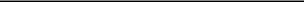 1See “Non-GAAP Financial Measures” for important information about our use of non-GAAP measures.GAAP loss from operations and Non-GAAP operating loss for the three and twelve months ended December 31, 2020 include the one-time unfavorable impact of $18.4 million from the December 2020 voluntary recall.6Penumbra, Inc.Reconciliation of GAAP Net (Loss) Income and GAAP Diluted EPS to Non-GAAP Net Income (Loss) and Non-GAAP Diluted EPS1(unaudited)(in thousands, except per share amounts)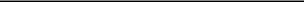 1See “Non-GAAP Financial Measures” for important information about our use of non-GAAP measures.2For the three and twelve months ended December 31, 2021, management used a combined federal and state tax rate of 23.29% to compute the tax effect of non-GAAP measures. The $9.0 million tax effect above excludes stock-based compensation related to any early exercises and replacement options exercised by foreign employees in connection with the acquisition of Sixense. For the three and twelve months ended December 31, 2020, management used a combined federal and state tax rate of 23.16% to compute the tax effect of non-GAAP measures.3For the purposes of calculating Non-GAAP diluted EPS for the three months ended December 31, 2021, non-GAAP diluted weighted average shares outstanding of38,706,721 was used, as the Company had non-GAAP net income in the period.4GAAP and Non-GAAP net loss and diluted EPS for the three and twelve months ended December 31, 2020, include the one-time unfavorable impact of $18.4 million from the December 2020 voluntary recall.7Penumbra, Inc.Reconciliation of Revenue Change by Geographic Regions to Constant Currency Revenue Growth1(unaudited)(in thousands)1See “Non-GAAP Financial Measures” for important information about our use of non-GAAP measures.Investor RelationsPenumbra, Inc.510-995-2461investors@penumbrainc.comSource: Penumbra, Inc.8Securities registered pursuant to Section 12(b) of the Act:Securities registered pursuant to Section 12(b) of the Act:Securities registered pursuant to Section 12(b) of the Act:Securities registered pursuant to Section 12(b) of the Act:Title of each classTitle of each classTrading SymbolName of each exchange on which registeredCommon Stock, Par value $0.001 per shareCommon Stock, Par value $0.001 per shareCommon Stock, Par value $0.001 per sharePENThe New York Stock ExchangeItem 9.01.Item 9.01.Item 9.01.Financial Statements and Exhibits.Financial Statements and Exhibits.Financial Statements and Exhibits.(d) Exhibits.(d) Exhibits.(d) Exhibits.(d) Exhibits.Exhibit NumberExhibit NumberDescriptionDescription99.199.1Press release of Penumbra, Inc. dated February 22, 2022.Press release of Penumbra, Inc. dated February 22, 2022.104Cover Page Interactive Data File (formatted as Inline Extensible Business Reporting Language).Cover Page Interactive Data File (formatted as Inline Extensible Business Reporting Language).Penumbra, Inc.Penumbra, Inc.Date: February 22, 2022By:/s/ Maggie YuenMaggie YuenChief Financial OfficerDecember 31,December 31,December 31,20212020AssetsCurrent assets:Cash and cash equivalents$59,379$69,670Marketable investments195,496195,162Accounts receivable, net133,940114,608Inventories263,504219,527Prepaid expenses and other current assets29,15518,735Total current assets681,474617,702Property and equipment, net58,85648,169Operating lease right-of-use assets131,95541,192Finance lease right-of-use assets36,27638,065Intangible assets, net90,61810,639Goodwill166,3888,372Deferred taxes65,69850,139Other non-current assets12,9858,705Total assets$1,244,250$822,983Liabilities and Stockholders’ EquityCurrent liabilities:Accounts payable$13,421$14,109Accrued liabilities99,79685,795Current operating lease liabilities8,2674,697Current finance lease liabilities1,7131,331Total current liabilities123,197105,932Non-current operating lease liabilities137,04544,183Non-current finance lease liabilities26,52327,066Other non-current liabilities3,5588,014Total liabilities290,323185,195Stockholders’ equity:Preferred stock———Common stock3736Additional paid-in capital910,614598,299Accumulated other comprehensive (loss) income(2,630)2,541Retained earnings45,90640,622Total Penumbra, Inc. stockholders’ equity953,927641,498Non-controlling interest—(3,710)Total stockholders’ equity$953,927$637,788Total liabilities and stockholders’ equity$1,244,250$822,983Three Months Ended December 31,Three Months Ended December 31,Three Months Ended December 31,Three Months Ended December 31,Three Months Ended December 31,Year Ended December 31,Year Ended December 31,Year Ended December 31,Year Ended December 31,2021202020212020Revenue$204,011$166,898$747,590$560,412Cost of revenue78,56472,585272,208222,237Gross profit125,44794,313475,382338,175Operating expenses:Research and development52,00419,455104,55290,049Sales, general and administrative113,50076,603378,331287,068Total operating expenses165,50496,058482,883377,117(Loss) from operations(40,057)(1,745)(7,501)(38,942)Interest income, net214479381,267Other (expense) income, net(918)787(3,939)(343)(Loss) before income taxes(40,954)(511)(10,502)(38,018)(Benefit from) income taxes(16,321)(3,143)(13,125)(18,761)Consolidated net (loss) income$(24,633)$2,632$2,623$(19,257)Net loss attributable to non-controlling interest$—$(1,016)$(2,661)$(3,555)Net (loss) income attributable to Penumbra, Inc.$(24,633)$3,648$5,284$(15,702)Net (loss) income attributable to Penumbra, Inc. per share:Net (loss) income attributable to Penumbra, Inc. per share:Basic$(0.66)$0.10$0.14$(0.44)DilutedDiluted$(0.66)$0.10$0.14$(0.44)Weighted average shares outstanding:Basic37,451,14536,357,49536,764,29035,766,892Diluted37,451,14537,453,84237,881,18035,766,892Three Months Ended December 31,Three Months Ended December 31,Three Months Ended December 31,Three Months Ended December 31,Three Months Ended December 31,Year Ended December 31,Year Ended December 31,Year Ended December 31,Year Ended December 31,2021202020212020GAAP operating expenses$165,504$96,058$482,883$377,117GAAP total operating expenses includes the effect of the followingitems:Expenses associated with the achievement of Thunderbolt R&D15,000milestones and Lightning launch, respectively15,000——15,00020,652Accelerated vesting of options related to the acquisition ofSixense25,760——25,760—Amortization of finite lived intangible assets acquired1,785——1,785—Non-GAAP operating expenses$122,959$96,058$440,338$356,465GAAP (loss) income from operations2$(40,057)$(1,745)$(7,501)$(38,942)GAAP (loss) income from operations includes the effect of thefollowing items:Expenses associated with the achievement of Thunderbolt R&Dmilestones and Lightning launch, respectively15,00015,00020,652Accelerated vesting of options related to the acquisition of——Sixense25,760——25,760—Amortization of finite lived intangible assets acquired1,785——1,785—Non-GAAP operating income (loss)2$2,488$(1,745)$35,044$(18,290)Three Months EndedThree Months EndedThree Months EndedThree Months EndedThree Months EndedThree Months EndedThree Months EndedThree Months EndedYear EndedYear EndedYear EndedYear EndedYear EndedYear EndedYear EndedYear EndedDecember 31, 2021December 31, 2021December 31, 2021December 31, 2021December 31, 2020December 31, 2020December 31, 2020December 31, 2020December 31, 2021December 31, 2021December 31, 2021December 31, 2021December 31, 2020December 31, 2020December 31, 2020December 31, 2020Net (loss)Net (loss)Diluted EPSDiluted EPSNet incomeNet incomeDiluted EPS4Diluted EPS4Net incomeNet incomeDiluted EPSDiluted EPSNetNetDiluted EPS4Diluted EPS4incomeincomeDiluted EPSDiluted EPSNet incomeNet incomeDiluted EPS4Diluted EPS4Net incomeNet incomeDiluted EPSDiluted EPSloss4loss4Diluted EPS4Diluted EPS4GAAP net (loss) income$(24,633)$(0.66)$3,648$0.10$5,284$0.14$(15,702)$(0.44)GAAP net (loss) income includes the effect of the followingitems:Expenses associated with the achievement ofThunderbolt R&D milestones and Lightning launch,15,0000.39———15,0000.4020,6520.57respectively15,0000.39———15,0000.4020,6520.57Accelerated vesting of options related to the acquisition25,7600.68———25,7600.67———of Sixense225,7600.68———25,7600.67———Amortization of finite lived intangible assets acquired1,7850.05———1,7850.05———Tax effect on the non-GAAP adjustments above2(9,045)(0.23)———(9,045)(0.24)(4,783)(0.13)Excess tax benefits related to stock compensation(4,895)(0.13)(2,112)(0.06)(12,465)(0.33)(12,226)(0.34)awards(4,895)(0.13)(2,112)(0.06)(12,465)(0.33)(12,226)(0.34)Non-GAAP net income (loss)$3,972$0.10$1,536$0.04$26,319$0.69$(12,059)$(0.34)GAAP diluted EPS$(0.66)$0.10$0.14$(0.44)Non-GAAP diluted EPS3$0.10$0.04$0.69$(0.34)Weighted average shares outstanding used to compute:GAAP diluted EPS37,451,14537,453,84237,881,18035,766,892Non-GAAP diluted EPS338,706,72137,453,84237,881,18035,766,892Three Months Ended December 31,Three Months Ended December 31,Three Months Ended December 31,Three Months Ended December 31,Three Months Ended December 31,Three Months Ended December 31,Three Months Ended December 31,Three Months Ended December 31,Three Months Ended December 31,Reported ChangeReported ChangeReported ChangeFX ImpactFX ImpactFX ImpactConstant Currency ChangeConstant Currency ChangeConstant Currency ChangeConstant Currency ChangeConstant Currency Change202120212020$%$$%%United States$$144,483$$$116,797$$27,68623.7 %$———$27,68623.7 %23.7 %International59,52850,1019,42718.8 %1,26210,68921.3 %21.3 %21.3 %21.3 %Total$204,011$166,898$37,11322.2 %$1,262$38,37523.0 %23.0 %23.0 %23.0 %Year Ended December 31,Year Ended December 31,Year Ended December 31,Year Ended December 31,Year Ended December 31,Year Ended December 31,Reported ChangeReported ChangeReported ChangeFX ImpactFX ImpactFX ImpactConstant Currency ChangeConstant Currency ChangeConstant Currency ChangeConstant Currency ChangeConstant Currency Change2021202120202020$%$$%%United States$$527,789$$$400,270$$127,51931.9 %$———$127,51931.9 %31.9 %International219,801160,14259,65937.3 %(4,395)55,26434.5 %34.5 %34.5 %34.5 %Total$747,590$$560,412$187,17833.4 %$(4,395)$182,78332.6 %32.6 %32.6 %32.6 %Penumbra, Inc.Penumbra, Inc.Penumbra, Inc.Reconciliation of Revenue Change by Product Categories to Constant Currency Revenue Growth1Reconciliation of Revenue Change by Product Categories to Constant Currency Revenue Growth1Reconciliation of Revenue Change by Product Categories to Constant Currency Revenue Growth1Reconciliation of Revenue Change by Product Categories to Constant Currency Revenue Growth1Reconciliation of Revenue Change by Product Categories to Constant Currency Revenue Growth1Reconciliation of Revenue Change by Product Categories to Constant Currency Revenue Growth1Reconciliation of Revenue Change by Product Categories to Constant Currency Revenue Growth1Reconciliation of Revenue Change by Product Categories to Constant Currency Revenue Growth1Reconciliation of Revenue Change by Product Categories to Constant Currency Revenue Growth1Reconciliation of Revenue Change by Product Categories to Constant Currency Revenue Growth1Reconciliation of Revenue Change by Product Categories to Constant Currency Revenue Growth1Reconciliation of Revenue Change by Product Categories to Constant Currency Revenue Growth1Reconciliation of Revenue Change by Product Categories to Constant Currency Revenue Growth1Reconciliation of Revenue Change by Product Categories to Constant Currency Revenue Growth1Reconciliation of Revenue Change by Product Categories to Constant Currency Revenue Growth1Reconciliation of Revenue Change by Product Categories to Constant Currency Revenue Growth1Reconciliation of Revenue Change by Product Categories to Constant Currency Revenue Growth1Reconciliation of Revenue Change by Product Categories to Constant Currency Revenue Growth1Reconciliation of Revenue Change by Product Categories to Constant Currency Revenue Growth1Reconciliation of Revenue Change by Product Categories to Constant Currency Revenue Growth1Reconciliation of Revenue Change by Product Categories to Constant Currency Revenue Growth1Reconciliation of Revenue Change by Product Categories to Constant Currency Revenue Growth1Reconciliation of Revenue Change by Product Categories to Constant Currency Revenue Growth1(unaudited)(unaudited)(in thousands)(in thousands)(in thousands)Three Months Ended December 31,Three Months Ended December 31,Three Months Ended December 31,Three Months Ended December 31,Three Months Ended December 31,Three Months Ended December 31,Three Months Ended December 31,Three Months Ended December 31,Three Months Ended December 31,Reported ChangeReported ChangeReported ChangeFX ImpactFX ImpactFX ImpactConstant Currency ChangeConstant Currency ChangeConstant Currency ChangeConstant Currency ChangeConstant Currency Change20212021202120202020$%$$%Vascular$$113,565$$$87,098$$26,46730.4 %$621$27,08831.1 %31.1 %31.1 %31.1 %Neuro90,44679,80010,64613.3 %64111,28714.1 %14.1 %14.1 %Total$$204,011$$166,898$37,11322.2 %$1,262$38,37523.0 %23.0 %23.0 %Year Ended December 31,Year Ended December 31,Year Ended December 31,Year Ended December 31,Year Ended December 31,Year Ended December 31,Reported ChangeReported ChangeReported ChangeFX ImpactFX ImpactFX ImpactConstant Currency ChangeConstant Currency ChangeConstant Currency ChangeConstant Currency ChangeConstant Currency Change20212021202120202020$%$$%Vascular$$408,878$$$267,783$$141,09552.7 %$(1,162)$139,93352.3 %52.3 %52.3 %52.3 %Neuro338,712292,62946,08315.7 %(3,233)42,85014.6 %14.6 %14.6 %Total$$747,590$$$560,412$$187,17833.4 %$(4,395)$182,78332.6 %32.6 %32.6 %32.6 %